0404004040Q4040042200404!4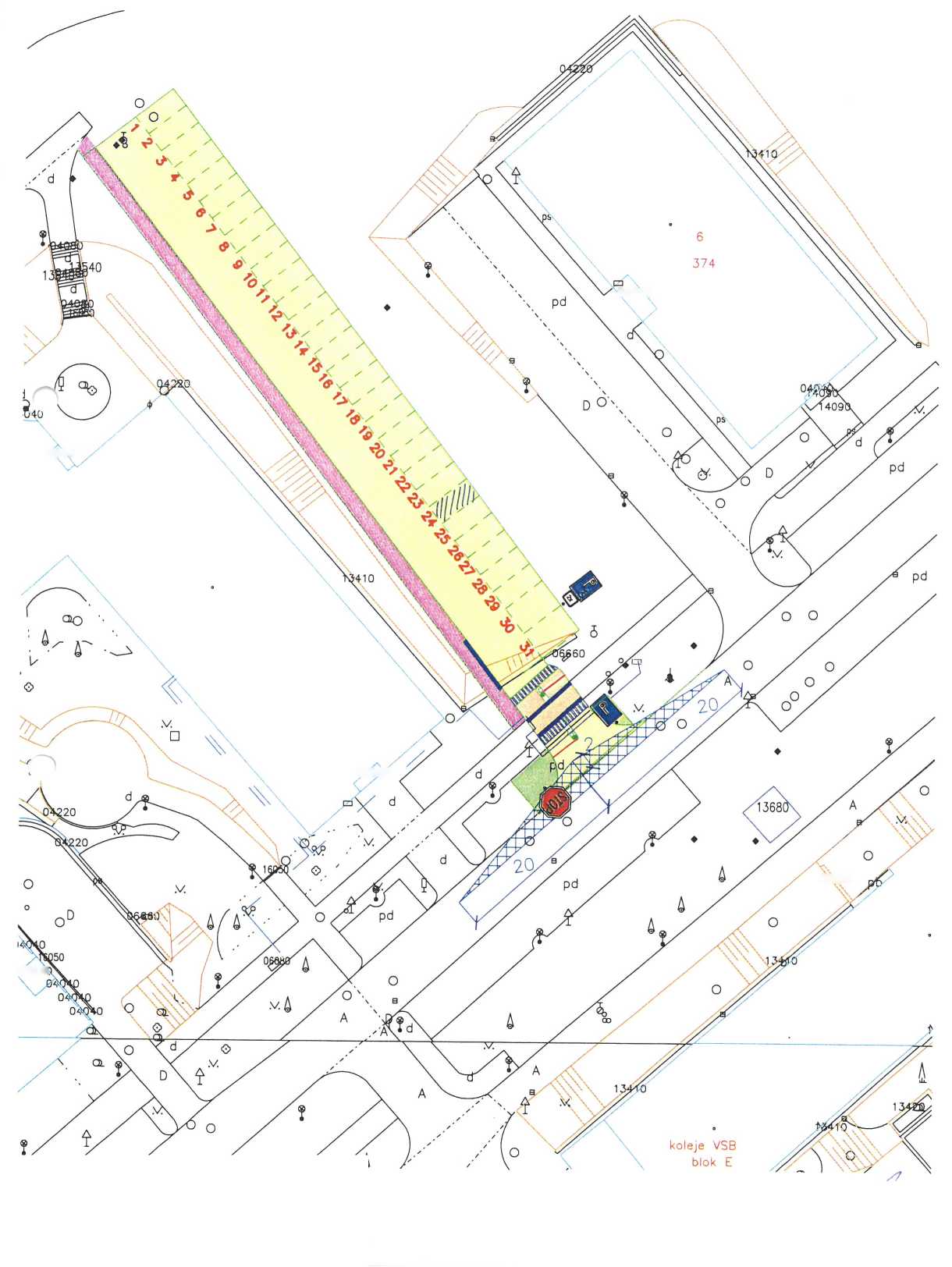 